ПРИЛОЖЕНИЕ БСтруктура графического пользовательского интерфейса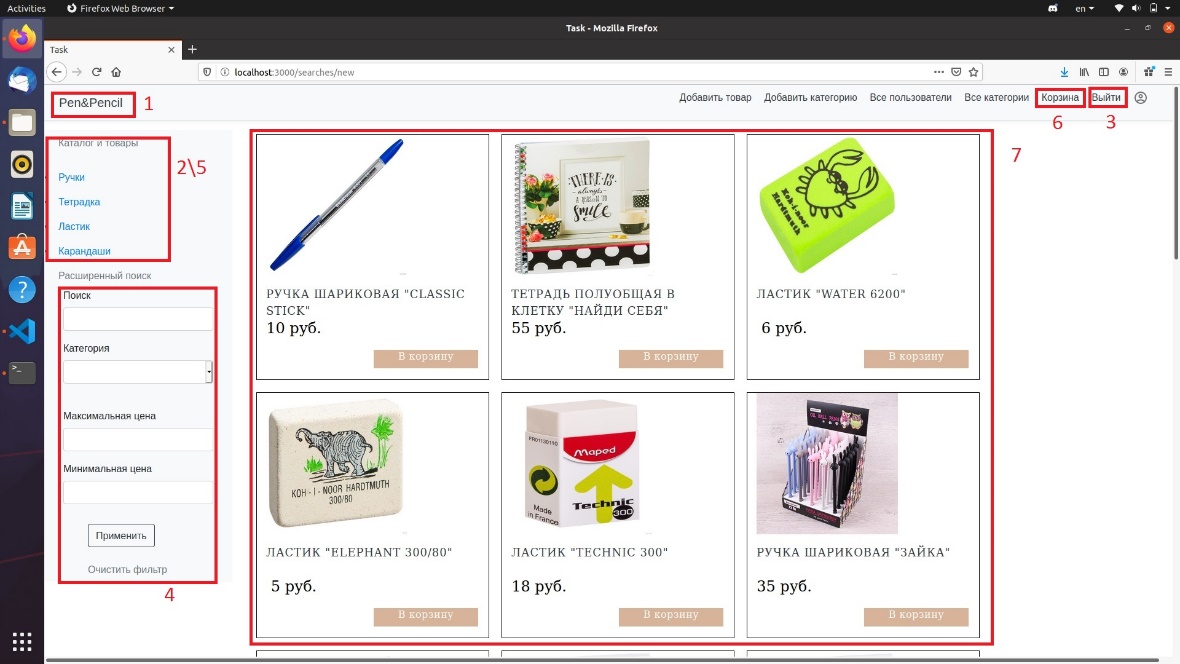 1 – Главная страница2 – Сортировка товаров3 – Выход из аккаунта4 – Поиск товаров5 – Категории товаров6 – Корзина товаров7 – Все товары